Schrijf een verhaal met het gekke GLibs sjabloon hier beneden. Plaats woorden op de lege plekken om zo een leuk verhaal te maken. Maak daarna een tweede verhaal door een andere versie te maken aan de onderkant van deze pagina. 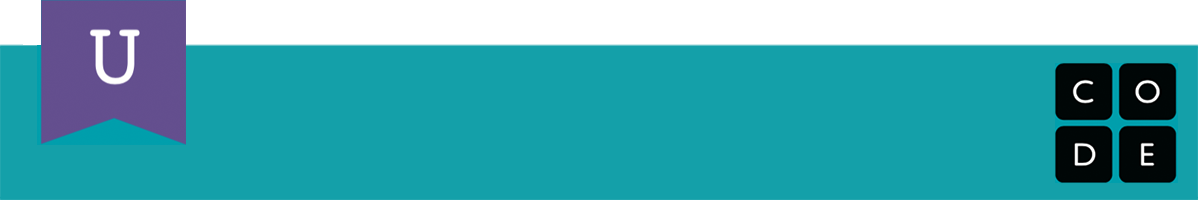 Verhaal 1Eerst neem je jouw   om dan een laagje   toe te voegen voordat je een grote dosis  toevoegt. Druk daarna een beetje   voordat je het geheel bedekt met een laagje  	  . Zo maak ik een  	  !Verhaal 2